Community Mennonite Church   70 South High St., Harrisonburg, VA 22801   (540) 433-2148          www.cmcva.org          cmc_office@cmcva.org    PASTORAL STAFFJennifer Davis Sensenig, Lead Pastor		   540-560-5126                         Jennifer.Davis.Sensenig@cmcva.org   	             Mon.-Thu. 9-4, Fri. Sabbath Dayna Olson-Getty, Associate Pastor	            919-236-9796      Dayna.Olson-Getty@cmcva.org		             Mon, Wed.-Fri., 9-4, off Tue.    Jason Gerlach, Associate Pastor			  540-421-8155      Jason.Gerlach@cmcva.org 	                           Mon, Wed.-Fri., 9-3, off Tue.   PASTORAL ELDERS	Brian Martin Burkholder  		540-746-6419	Esther Stenson  	                	540-568-1642 	Jan Jenner		540-421-8696CHURCH COUNCILHeidi Derstine, Council Chair		         Hadley Jenner, Outreach ChairAlisha Huber, Vice Chair     		         Jeremy Nafziger, Worship ChairRuth Stoltzfus Jost, Administrative Chair	         Joyce Peachey Lind, Youth ChairLee Good, Community Life Chair		         Ben Bailey, Member-at-LargeCHURCH OFFICE			       Nitsuh Agaje, Church Administrator               cmc_office@cmcva.org  Office hrs: Mon. - Fri. 9 - 4:30			Attendance last Sunday: 237		Offering last Sunday = $4,791              YTD budget =$135,024			YTD giving =$126,576             Difference = ($8,448)  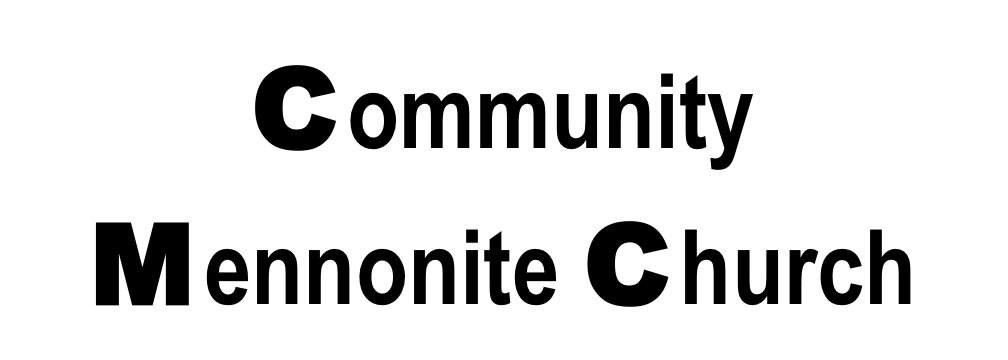 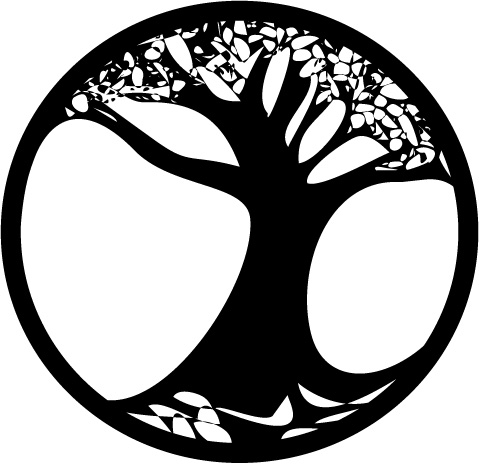 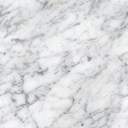 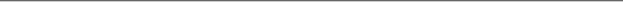      April   24, 2016Stand at the Crossroads –  Values  Thus says the Lord:
Stand at the crossroads, and look,
    and ask for the ancient paths,
where the good way lies; and walk in it,
    and find rest for your souls.Jeremiah 6:16Gathering  Prelude		    Opening Hymn 				        Low in the grave he layBlue # 273 Welcome and Call to Worship  				   Bulletin InsertHymn				   	   For the fruit of all creationBlue # 90          Hearing the Word Scripture Reading 					  Acts 11:1-18Hymn          			      When all thy mercies, O my GodBlue # 72Children’s TimeScripture Reading              			         John 13:31-35  Hymn					              Whatsoever you doPurple # 52Sermon						   “Vision and Values”Responding in Faith  Hymn of Response    		       Offertory(Age 4 - 5th grade children dismissed for recess)  Vision Process EngagementCongregational Sharing and PrayerAnnouncements Sending   		     	Sending Hymn  				               Help us to help each otherBlue # 362BenedictionService Participants:  Brendon Derstine, worship leader / Brad Lehman, song leader / Jennifer Davis Sensenig, preacher /  Dayna Olson-Getty, pastoral prayer/ Danny King, prelude / Jennifer Davis Sensenig, children’s time / Stuart & Shirley Showalter and Brendon Derstine, scripture readers / Matt Ruth, head usher / Jonathan Tieszen, sound / Ken & Martha June Graber, greeters / Alisha and JC Huber, nursery / Sharon Wyse Miller, prayer companion / Shelby Hertzler, hospitality Fellowship Time Sunday school 10:30 am Prayer Companions will be available to pray with you after worship, in the front left-hand corner of the Sanctuary or through the door there marked ‘Prayer Alcove.’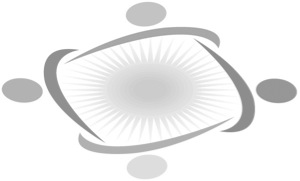 CMC follows Safe Church practices.Upcoming CMC Events:Today!	Mentor/Mentee Ice Cream Social, 3-5 pm, Hillandale Park shelter # 9Thu. April 28	Women and Vocation, 12 pm, Room 202Sun., May 1	Monthly Potluck, after Sunday school, Fellowship HallSun., May 8	Young Adult Pizza meal after Sunday school, Fellowship Hall Mon., May 16	Outreach Commission Meeting, 7 pm, Room 202Tue., May 17  	Monthly Gathering, 6 pm, Fellowship HallThu. May 19 	Council Meeting, 7 pm, Dean House Room # 1 